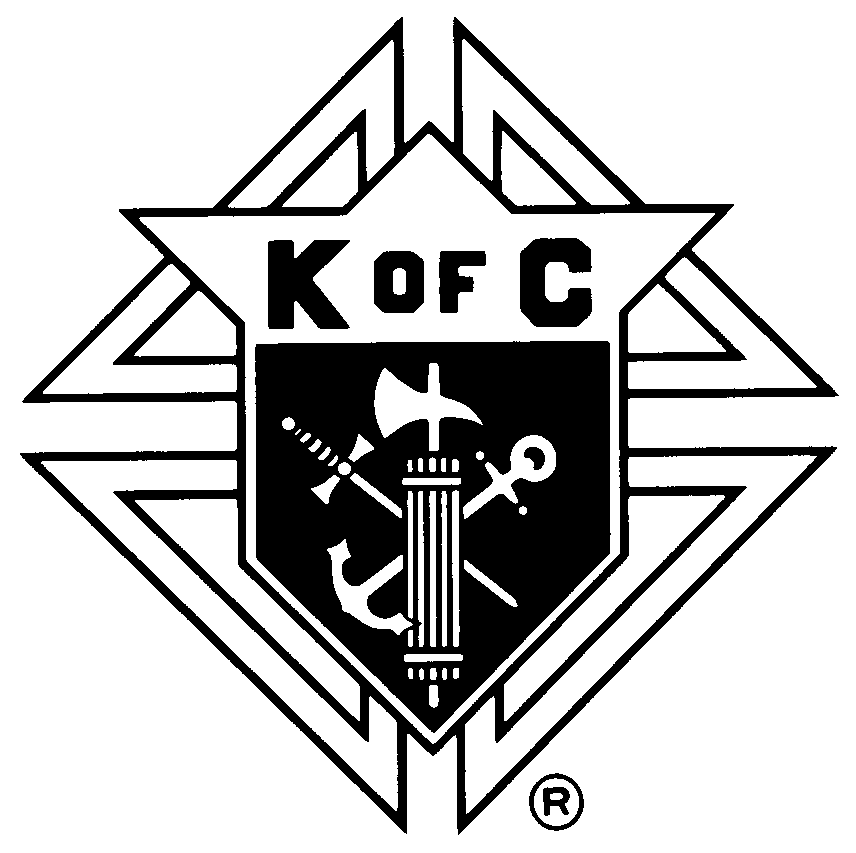 PATERSON FEDERATON KNIGHTS OF COLUMBUS COUNCILS
HIGH SCHOOL SCHOLARSHIP APPLICATIONSection IName: ______________________________________ Date of Birth: _______________Address: ___________________________________________ Zip Code: ____________Telephone: ________________	_______ Social Security Number: __________________   Parish: _________________________Pastor's Signature: _______________________Section II  Grammar School: ___________________________ Date of Graduation: _____________
  Address: ________________________________________________________________  This is to be supplied by the school (this is mandatory)Numerical grade average for prior seven (7) marking periods: _________Standardized test average for:Math ______________Reading ____________          (National Percentiles)Language ___________   Principle’s Signature: ________________________________________________Section III  High School Choice: _______________________________________________________
  Address: ________________________________________________________________Section IVDetails of church/community services performed in the past five years. These details must be typed on a separate sheet of paper.On my honor I have been the sole author of the essay “Why I would like to attend a Catholic high school.”I have enclosed my transcript scores for the latest standardized-test I have taken and a transcript from my grammar school from the past seven (7) marking periods.Applicant's Signature: ____________________________ Date: ___________	Parent's Signature: ________________________________ Date: ___________Sponsoring Council’s Name: _________________________ Number: ________Grand Knight’s Signature: ___________________________________________Be sure all items on this page are completed.The applicant for this scholarship must:Have maintained at least a 90% average during the prior 7 marking periods when the application is submitted for consideration (that is the four marking periods during the seventh grade and three during the eight grade);Have scored in the 90 percentile in math, reading, and language on the latest standardized test (i.e. Terra Nova, seventh or eighth grade scores) prior to the filing of the application;Submit an. essay between 200-250 words (typed, double-spaced) discussing "Why want to attend a Catholic high School"List the various voluntary services performing and/or participating at the church or local communitySecure the sponsoring Knights of Columbus council name/number and the grand knight's signature.The scholarship is a four-year annually paid award based on academic achievement and is available only to Catholic students graduating from an elementary school (public, private, or parochial) in the Paterson diocese who will be attending a Catholic high school (of their choice) in September. All awards will be sent to the high school of choice in the student's name. The recipient must maintain an 88% average in high school and must remain at the same high school during the four years.It is suggested that letters of recommendation from the applicant's principal and pastor be obtained and submitted along with the application.The application and supporting material must be postmarked no later than May 15 for scholarship consideration for the Fall semester. These items must be mailed via first class mail and not certified mail.Please send to:PGK Leon D. Doty402 Monroe Street
Boonton; NJ 07005lddmad@optimum.netBe sure all required material is included with the completed scholarship application.